Sak. 1 rekruttering av nye medlemmerHei,Jeg ønsker å melde inn følgende sak til årsmøtet i Astrik den 14.03.2018:Rekruttering til aldersbestemt gruppeBakgrunn:Til tross for at treningstilbudet er mer omfattende og variert enn noen gang så sliter aldersbestemt gruppe med rekruttering av nye medlemmer.Klubben tilbyr trening 3 dager i uken hele året til aldersbestemte medlemmer, både landevei- og terrengsykling.Klubben har utlånssykler for nye medlemmer som ønsker å prøve organisert sykkeltrening og tilbyr en rekke andre medlemsfordeler.Det er nødvendig å rekruttere nye medlemmer for å oppnå et godt miljø i gruppen.En kommune på størrelse med Askøy bør ha et tilbud om sykling til barn og unge.Forslag:Klubben etablerer en arbeidsgruppe på en håndfull personer som jobber med konkrete aktiviteter for å fremme rekruttering til aldersbestemt gruppe.Det utnevnes en leder for gruppen som rapporterer til styret.Eksempler på oppgaver/aktiviteter:Informasjon på klubbens hjemmeside og facebook, evt andre facebook grupper som Askøy24 eller liknendeInfo på skoler, idrettshaller, oppslagstavlerSaker i avisen Askøyværingen: Reportasjer, annonser, innlegg på rubrikken «hva skjer på Askøy» mm.Samarbeid med Stamina: informasjon på oppslagstavle og skjermer, invitasjon til å prøve spinning med aldersbestemt gruppeSamarbeid med kultur og oppvekst i Askøy kommuneInfo stand ifm. arrangementer for barn og unge på AskøyArrangere informasjonsmøterMvh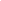 Erlend Alvsåker